Contempler le Christ qui se donne jusqu’au boutVisée : Regarder le Christ Serviteur et découvrir intérieurement quelle est Sa mission et comment Il prend soin de chacun, comment Il se donne jusqu'au bout pour que chaque créature ait la vie en abondance.Éventuellement, éveiller un désir de Le suivre dans Sa mission.Pour la réunion : contemplation guidée à partir d'un texte de l'Ancien Testament : Ez 34,11b-16, ou à partir du psaume 22.L'accompagnateur  guidera ce temps de prière.Suivra un temps de relecture de ce moment de prière ainsi qu'un rapide partage en CL.Prière guidée :prendre le temps de la mise en présence : temps de silence - éventuellement suivi de l'écoute d'une musique ou d'un chant  pris ensemble...demande de grâce : Seigneur donne-moi de sentir intérieurement la beauté, la grandeur, l'intensité de Ton don pour chacune de tes créatures.Lire le texte à haute voix (les membres n'ont pas le texte sous les yeux. Ils écoutent...). Essayer d'entendre ces paroles comme si c'était le Christ qui me les disaient à moi personnellement : « Voici que j'aurai soin moi-même de mon troupeau et je... ».le corps de la contemplation :Imaginer un troupeau de brebis - son berger (quelques minutes de silence)Regarder ce berger : le voir. Le voir prendre des décisions ; le voir prendre des risques ; voir ses gestes pour prendre soin de ses bêtes ; le voir veiller pour que le loup ne s'approche pas; imaginer aussi sa fatigue... (plusieurs minutes de silence)Lorsque son troupeau se disperse, que fait-il ? Comment s'implique-t-il ?  imaginer ses sentiments lorsqu’il perd une brebis, lorsqu’il la retrouve (laisser le silence continuer son œuvre...) ; Regarder maintenant le Christ : le Christ comme Pasteur, comme Berger de tous les hommes. Comment est-Il ? (imaginer ses vêtements, le son de sa voix, son regard... imaginer aussi son être profond, son désir profond (plusieurs minutes de silence)Le voir souhaitant ramener au bercail tout son troupeau c'est-à-dire chaque homme, chaque femme.  Qu'est-ce que ce bercail, ce bon pacage ? (plusieurs minutes de silence)Entendre le Christ dire :« c'est moi qui les ferai reposer » (quelques secondes de silence)«  je chercherai celle qui est perdue » (quelques secondes de silence)«  je ramènerai celle qui est égarée » (quelques secondes de silence)«  je panserai celle qui est blessée » (quelques secondes de silence)« je fortifierai celle qui est malade » (quelques secondes de silence)« celle qui est grasse et bien portante, je veillerai sur elle »   (quelques secondes de silence)« je les ferai paître avec justice » (quelques secondes de silence)derrière cette brebis perdue, blessée, malade ou bien portante y a-t-il un ou de visages, un ou des noms?  Laisser remonter... ceux qui m'entourent, ceux que je porte  dans mon cœur (bon temps de silence)Et moi-même où suis-je ? 	Suis-je une brebis blessée, perdue ou malade ?Ai-je le désir de devenir aussi un bon pasteur ? (silence) : ne pas forcer le désir. S'il est là, le nommer et le dire au Seigneur. Je le lui confie. Il veut peut-être en faire quelque chose ? S'il n'est pas là, accueillir sans juger. Il y a peut-être un autre besoin à entendre (pour soi) avant de pouvoir être au service des autres. Écouter ce qui vient et le dire au Seigneur.Prière spontanée :Si je le souhaite je peux adresser à haute voix ma prière au Seigneur : une action de grâce pour une lumière reçue, pour un désir qui naît... je peux aussi confier un tel ou une telle que j'ai vu dans la peau de la brebis perdue, blessée ou malade ou rendre grâce pour celui ou celle que j'ai vu dans la peau de la brebis bien portante...Rassembler notre prière par une prière commune (Notre Père, …)Temps de relecture personnelle du temps de prière :Je prends le temps de noter ce que j'ai reçu durant ce temps de prière : ce qui m'a été donné de voir, de sentir et d'éprouver.Je note aussi si un éclairage nouveau m'a été donné sur le Christ, sa mission ou sur ma vie, ma mission.En moi peut naître un désir. Je le note pour en prendre soin.Temps de partageFaire un tour de table rapide où chacun pourra partager un ou plusieurs fruits de ce temps de prière.Date : Décembre 2016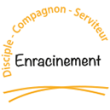 Axe disciple - Dimension « dans et pour le monde » - Contempler